Horsley  School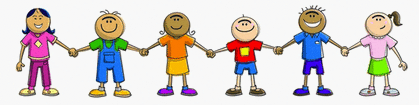 Impact of Sports Funding 2014-15What did we want to do?1. Provide quality PE opportunities, so that children are better prepared to reach their potential and develop their level of fitness2. Increase participation so that children do more sport and participate in a greater variety of sports, e.g. after school clubs, competitive sports, within school and with other schools locally, traditional and non-traditional sports; leading to healthier lifestyles3. Further develop resources to aid delivery of quality PE and provide more active playtimes4. Improve the confidence and skills of teaching staff in a growing number of sports to plan, prepare, teach and assess lessons5. Further improve attitudes towards sport and healthy lifestyles so that pupils are ambitious and confident to try something newWhat did we decide to do? What did we spend PE funding on?PE funding for Horsley CoE Primary School = £84001. Employ a specialist coach to deliver 1/2 day per week of PE, focusing on a range of sports, including new invasion games - £1450Employ a PE consultant to support PE evaluation and improvement  - £525 One-off new opportunities provided - £1250 (watersports)Developed a new rolling scheme of work to maximise exposure to a wide range of sports 2. Increase the range of sports on offer during lesson time and through after school clubs - £1700Engage in more competitive matches/tournaments locally and run intra-school events more frequentlyUse of minibus / coaches to provide transport to matches Promote external clubs through assembly, invitations to events, use of facilities3. Buy a range of equipment to fill gaps in resources and to inspire new sports-£17004. CPD programme for teachers to work with specialists (dance & gym) - £1480Paired observations carried out to further develop quality of PE teachingAudit of confidence/ability in a range of sports carried outEmbedded new whole school assessment procedures in PE5. Invite well known athlete to promote annual Healthy Living Week, including sponsored Race for LifeProvide opportunities for G&T sports days - £200Surveyed children not taking hot mealsTake part in Pulse Games 2015 to promote Christian values through sport Promote sports and healthy living through website, assemblies, lessonsContinue to award sports trophies for achievement and progressInvolve children in development of new playgroundAudit changing attitudes to sports and awareness of healthy lifestyleWhat was the impact?1. Improved quality of PE opportunitiesa. Increased range of sports on offer during PE lessons, providing 2 sports per term per class. Number of total sports of offer increased from 21 to 24 sports.b. New games area complete, providing improved participation and confidence in sports as well as maximising enjoyment c. Y5/6 attended a 2x1 day taster sessions in watersports to inspire children in sports that they had never tried before. Feedback from children & parents very positived. Y3/4 attended a cricket day run by Gloucester cricket clube. Summer pupil questionnaire showed that children enjoy PE lessons at Horsley2. Increased participation especially in after school clubs and competitive gamesa. New infant clubs offered in gymnastics, football and dance. Attendance at after school sports clubs increased. b. New sports provided an increasing variety to appeal to all children  e.g. basketball, zumba dance, kwik sticks hockey, rocketballc. Links further developed with: Nailsworth tennis club providing coaching and free use of their courts in lesson time; primary school games partnership, thereby accessing more competitions; Minchinhampton golf club offered free teaching sessions outside of schoold. Increased frequency of intra-school events to at least one per term per class e. Sports competitions entered increased from 8 to 13 events. New events included gymnastics, hockey, kick-off, football league and school games roundersf. Increased success in competitions, e.g.  cross country 17th/100, netball reached quarter finals, hockey tournament 2nd in group, gymnastics competition 4th/7 with 3 points dividing top 4, in swimming 2 reached finals, district sports mixed relay finalist and 2nd in Y5 girls sprint, KS1 Kick it (final) won overall g. Inter school competition has increased from 8 to 13 events (63% increase) over past year3. Improved quality of resourcesa. Purchase of scooters, bikes, racks, playground balls and other play equipment particularly appealing to infants, signalling value school puts on maintaining an active lifestyle b. Team hoodies subsidised to encourage all to purchase. Intra-school competitions easier to administer and hoodies double up as Horsley ‘strip’ when playing other schools.4. Improved CPD opportunities for teachersa. Teachers more confident to deliver gymnastics and dance as a result of CPDb. Teaching using the outdoors has been a focus and therefore more lessons take place outside, promoting keeping active and healthyc. Lunchtime supervisor attended training on keeping lunchtimes active and happy, and as a result we held a Football Parliament and all children signed up to the football rulesd. PE subject leader more confident when making judgements on observed lessonse. We were able to deliver a Kwik Sticks hockey club for juniors after teacher attended England Hockey training 5. Ensured positive attitudes towards sports and healthy lifestylesa. Pulse Games 2015 promoted values such as honour, courage and determination associated with sports through Rugby World Cupb. Healthy Living Week – with a particular focus on emotional well-beingc. Increased uptake of hot meals for infants d. Continued to raise profile of sports and healthy lifestyle to all children by awarding trophies at the end of year for achievement and progress in sportse. 2 x Y5 G&T netball days well attended f. Improved sports displays in school – raised profile of competitive sportsg. Up-to-date blog includes reports and photographs of sports events on website, raising awareness of the value of sporth.  Children contributed to the new playground project –demonstrating to them that their views are valued and active play is encouraged